NOLIKUMS
 Impulss Iesācēju Kauss 
2023.g.18.februārī
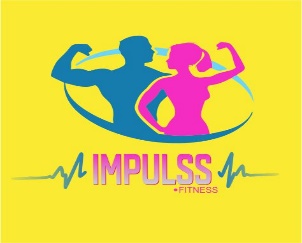 Vieta un laiksSacensības notiks 2023. gada 18. februārī, Jēkabpilī, Brīvības ielā 131  Impulss fitness telpās (vieta var mainīties)
800– 930 dalībnieku svēršanās;
930 – 1000 tiesnešu sanāksme;
1000  noteikumu izskaidrošana, būtisku kļūdu  analizēšana, īsa demonstrācija, sacensību sākums;Mērķis un uzdevumiIesācēju sagatavošana Latvijas čempionātiem un Kausa posmiem.Svaru stieņa spiešanas guļus popularizēšana Latvijā;Veselīga dzīvesveida popularizēšana Jēkabpilī un visā Latvijā;Jaunu interesentu piesaiste rīkotajām sporta aktivitātēm;Sacensību vadībaSacensības organizē SIA “Stiprs un Vesels” struktūrvienība Impulss Fitness  sadarbībā ar Jēkabpils Sporta centru un Latvijas Pauerliftinga Federāciju.Sacensību direktors: Aleksandrs Andronovs (27097807) Sacensību noteikumiSacensībās piedalās tikai iesācēji un tie dalībnieki, kuri 2022. gadā piedalījušies tikai vienu reizi  LPF Latvijas čempionātos vai Latvijas Kausa izcīņas posmā.Sacensības norisinās atbilstoši IPF pieņemtajai kārtībai pēc klasiskās trīscīņas (šai gadījumā spiešanas guļus noteikumiem).Juridiskā persona (organizācija), vai fiziska persona, kura deleģējusi sportistu uz sacensībām, uzņemas pilnīgu atbildību par startējošā sportista veselības stāvokli sacensību laikā.( saskaņā ar MK not. Nr. 594 no 2016. gada 06. septembra prasībām). Individuālā starta gadījumā, sportists pats uzņemas pilnīgu atbildību par startējošā sportista veselības stāvokli sacensību laikā.VērtēšanaSacensības norisināsies šādās vecuma/dzimuma grupās un svara kategorijās:Jaunieši (U18) sacentīsies:  -66; -74; 74+ kg kategorijāsJuniori (U23) sacentīsies: -74; -83; 83+ kg kategorijāsApvienota OPEN vīrieši un SENIORI sacentīsies:  -74; 74+ kg kategorijāsSievietes sacentīsies: -57; -63; 63+; kg kategorijāsKomandu vērtējums netiks  aprēķināts. Organizators var papildināt vai samazināt  svarā kategorijasApbalvošanaTrīs labākie sportisti pēc sacensību rezultātiem, katrā svara kategorijā jauniešiem, junioriem, apvienota OPEN vīriem  ar veterāniem un sievietēm, tiks apbalvoti ar diplomiem;Trīs labākie sportisti absolūtajā vērtējumā jauniešiem, junioriem, apvienota OPEN vīriem veterāniem  un  sievietēm tiks apbalvoti ar medaļām.FinansēšanaVisus komandējuma izdevumus sedz juridiska persona (organizācija) vai pats sacensību dalībnieks. Dalības iemaksas, komandas (un individuāli startējošajiem dalībniekiem), ar laicīgi atsūtītiem pieteikumiem, ir  EUR 5.00 par katru pieteikto dalībnieku.PieteikumiKomandu un individuālie pieteikumi izdarāmi līdz 2023. gada 16. februārim telefoniski uz nr. 27097807 informējot dalībnieku skaitu, svara un vecuma kategoriju, kā arī par komandas biedru vai asistentu skaitu.Īpašie nosacījumiReģistrēties sacensībām (pie svēršanās) iespējams vienīgi uzrādot personu apliecinošu dokumentu;Katrai komandai vai individuālajam dalībniekam ir nepieciešama ārsta atļauja startēt sacensībās. Startējot bez tās dalībnieks pats uzņemas atbildību par savu veselības stāvokli;Dalībnieki jaunāki par 18g. bez ārsta vai vecāku atļaujas vai klātbūtnes netiks pielaisti dalībai sacensībās; Vecākiem vai pārstāvim reģistrācijas laikā jābūt līdzi personas apliecinošam dokumentam.Piesakoties sacensībām, jūs piekrītat, ka esat iepazinies ar aizliegto vielu sarakstu, kas ir publicēts VSMC Antidopinga nodaļas mājas lapā: antidopings.lv, kā arī piekrītat, ka neko no šī saraksta apzināti lietojis neesat.Dalībnieki, kuri aizņem I; II vai III vietas un ja  nedēļas laikā pēc šīm sacensībām tiks konstatēts, kā dalībnieks ir pārkāpis šī nolikuma 4 punkta 1 noteikumu, aizņemta vieta tiks anulētā un godalgota vieta nodota nākamajam pretendentam.
Atbalstītājiem un ierosinājumu izteikšanai, lūgums sazināties ar sacensību organizētāju/direktoru Aleksandru Andronovu pa tālruni 27097807
NOVĒLĀM VEIKSMĪGUS STARTUS! LAIPNI LŪDZAM CIEMOS!